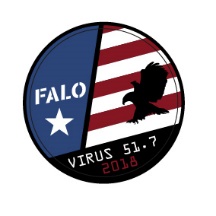 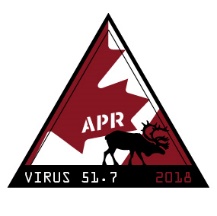 Fiche d’inscription VIRUS 51.7 :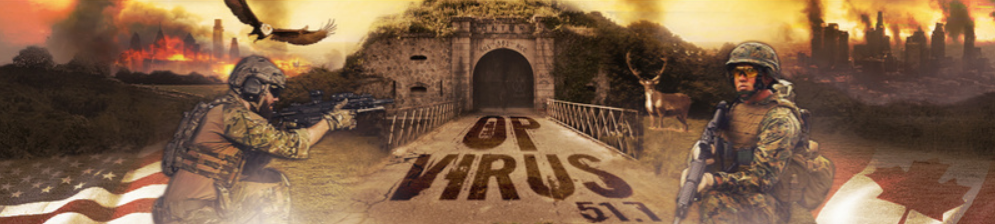 Nom : Prénom : 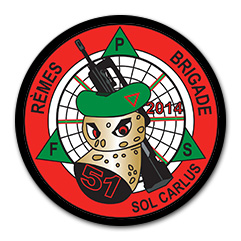 Date de naissance : N° Téléphone :E-mail : Personne à prévenir en cas d’accident / N° de téléphone : Pseudo :  Equipe/Association : Camp Choisi (APR/FALO) : Documents à renvoyer par mail à virus51.7@yahoo.com : - Fiche d’inscription.- Photo de la tenue : 